Morphology Graphic Organiser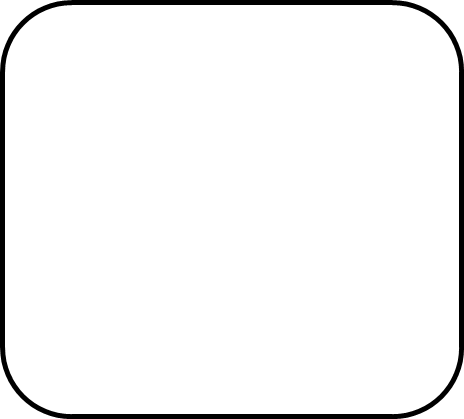 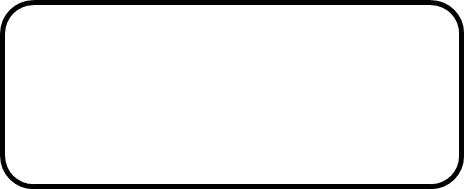 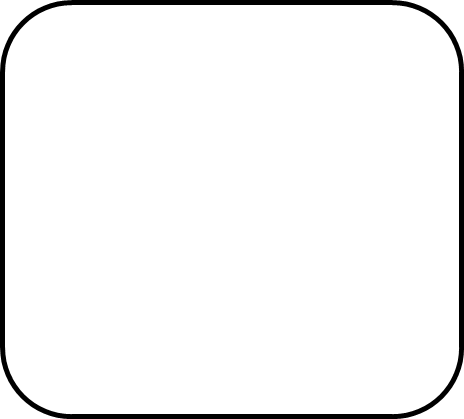 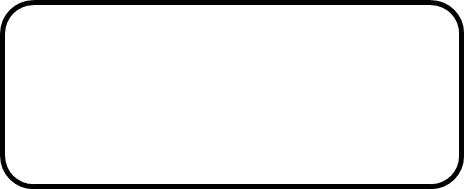 